ADERS BİLGİLERİADERS BİLGİLERİADERS BİLGİLERİADERS BİLGİLERİADERS BİLGİLERİADERS BİLGİLERİDersKoduYarıyılT+U SaatKrediAKTSİşletme Bilişim Sistemlerinin Teknik TemelleriACM5011336Ön Koşul Dersleri-Dersin Diliİngilizce 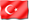 Dersin SeviyesiLisansüstüDersin TürüZorunluDersin KoordinatörüDersi VerenlerManu DUBEDersin YardımcılarıDersin Amacı İşletmelerdeki bilişim sistemlerinin dayandığı teknolojileri öğrenciye tanıtmayı amalar, daha çok derinliğine bilgisayar teknolojisi üzerinde durur.Dersin İçeriğiBilişim sistemlerine ve bileşenlerine giriş, bilgisayar mantığının, donanım, programlam, veritabanı, ağlar ve sistem anliz ve tasarımının  temelleri. Dersin Öğrenme ÇıktılarıÖğretim YöntemleriÖlçme YöntemleriBilişim sistemini tanımlar, bileşenlerini listeler, iyi ve kötü yönlerini tartışır 1,2,3A,B,CBilişim sistemi analiz ve tasarımının temel adımlarını bilir, zorlu süreçlerideki olası sorunları da açıklayabilir 1,2,3A,B,CBilişim sistemlerinde bilgisayarların nasıl kullanılabileceğine ilişkin bilgili kararlar verebilmek için bilgiayarlar hakkında derinliğine bilgisi vardır, teknolojik eğilimleri de izler. 1,2,3A,B,CProgramlama seviyelerini bilir, iyi kötü yanlarını listeleri yapısal ve nesne yönelimli programlamanın nerelerde gerekeileceğini ayırt edebilir. 1,2,3A,B,CBilgisayar ağları ve veritabanları hakkında genel bilgisi vardır, bunların bilişim sistemleri açısından önemini açıklayabilir. 1,2,3A,B,CÖğretim Yöntemleri:1: Anlatım, 2: Soru-Cevap, 3: Tartışma 4: Benzetim, 5: Vaka Ölçme Yöntemleri:A: Sınav, B:Sunum, C: Ödev, D: Proje, E: LaboratuvarDERS AKIŞIDERS AKIŞIDERS AKIŞIHaftaKonularÖn Hazırlık1)Bilişim sistemlerine girişClass notes, Textbook, Case studies2)Bilgisayarlara giriş Class notes3)Sayısal  sistemler ve veri temsiliClass notes, circuit simulation software4)Boolean mantığı ve sayısal devrelerClass notes, circuit simulation software5)Bilgisayar mimarisi Class notes, reference texts on computers6)Alt seviye programlama Class notes, data sheets, processor simulation software7)Yüksek seviye programlama temelleri, yapısal diller Class notes, C++ compiler, online and printer language resources8)Yüksek seviye programlama nesne yönelimli Class notes, C++ compiler, online and printer language resources9)DonanımClass notes, online resources10)İşletim sistemleri Class notes11)Veri tabanları ve bilgisayar ağları Class notes, Textbook, Case studies, current online articles and resources12)Bilişim sistemleri tipleriClass notes, Textbook, Case studies, current online articles and resources13)Sistem analiz ve tasarımClass notes, Textbook, Case studies, current online articles and resources14)Sunumlar15)Final sınavıKAYNAKLARKAYNAKLARDers NotuManagement Information Systems, by James A. O’Brien and George M. MarakasMcGraw Hill/ IrwinDiğer KaynaklarDers web sitesi, ders notları, kıyaslama amacıyla teknoloji balonu öncesine ait YBS kitabı, bilgisayarda standart ders kitapları, vaka çalışmaları, case studies; günümüz konularına ilişkin online ve analiz makaleleri,  referans kitaplar, dönem makalesi için kaynaklar MATERYAL PAYLAŞIMI MATERYAL PAYLAŞIMI DökümanlarDers web sitesi, ders notları, dönem makalesi için kılavuz belgeler ve ödevler ÖdevlerÖdevler ve dönem makalesiSınavlarAra sınav, finalDEĞERLENDİRME SİSTEMİDEĞERLENDİRME SİSTEMİDEĞERLENDİRME SİSTEMİYARIYIL İÇİ ÇALIŞMALARISIRAKATKI YÜZDESİAra Sınav135.71Dönem makalesi228.58Ödev535.71Toplam100Finalin Başarıya Oranı30Yıl içinin Başarıya Oranı70Toplam100DERS KATEGORİSİUzmanlık / Alan DersleriDERSİN PROGRAM ÇIKTILARINA KATKISIDERSİN PROGRAM ÇIKTILARINA KATKISIDERSİN PROGRAM ÇIKTILARINA KATKISIDERSİN PROGRAM ÇIKTILARINA KATKISIDERSİN PROGRAM ÇIKTILARINA KATKISIDERSİN PROGRAM ÇIKTILARINA KATKISIDERSİN PROGRAM ÇIKTILARINA KATKISIDERSİN PROGRAM ÇIKTILARINA KATKISIDERSİN PROGRAM ÇIKTILARINA KATKISIDERSİN PROGRAM ÇIKTILARINA KATKISIDERSİN PROGRAM ÇIKTILARINA KATKISIDERSİN PROGRAM ÇIKTILARINA KATKISIDERSİN PROGRAM ÇIKTILARINA KATKISIDERSİN PROGRAM ÇIKTILARINA KATKISINoProgram Öğrenme ÇıktılarıProgram Öğrenme ÇıktılarıKatkı DüzeyiKatkı DüzeyiKatkı DüzeyiKatkı DüzeyiKatkı DüzeyiKatkı DüzeyiKatkı DüzeyiKatkı DüzeyiKatkı DüzeyiKatkı DüzeyiKatkı DüzeyiNoProgram Öğrenme ÇıktılarıProgram Öğrenme Çıktıları122233445511YBS YL mezunu, bilişim ve işletme konularında, gereksinimler doğrultusunda, bilimsel temelli model ve analiz yöntemleri tasarlama bilgisine sahiptir.XX22YBS YL mezunu,  işletme gereksinimleri doğrultusunda bilişim planları ve yatırımları konusunda strateji belirleme bilgisine sahiptir.XX33YBS YL mezunu, işletmenin yönetim stratejileri ile uyumlu bilişim teknolojisi ve sistemlerinin tasarlanması ve gerçekleştirilmesi konularında gerekli  yönetici beceri ve bilgisine sahiptir. 44YBS YL mezunu, yeni gelişen dağıtım kanalları için, işletmenin hedeflerine uyumlu bilişim stratejileri geliştirme, gerektiğinde  geliştirme ve gerçekleştirme projelerinin yönetimi konularında bilgi ve becerilere sahiptir.55YBS YL mezunu,  farklı sektörlerde, bilişim sistemleri planlanan projelerin, işletmeye en uygun şekilde yönetimi konularında bilgie ve beceriye sahiptir.XX66YBS YL mezunu, işletmeler için rekabet avantajı yaratabilecek, operasyon ve müşteri verilerinin derinlemesine analizi ve bilgi üretimi konularında gerekli bilişim sistemlerinin tasarlanması, ilgili araçların kullanımı ve sistemin gerçekleştirilmesi konularında yeterli bilgi ve beceriye sahiptir.XX77YBS YL mezunu, işletmenin farklı sorunlarına karşın işletmenin verilerini ve gerekli dış verileri kullanarak bilişim sistemlerinin geliştirilmesi, gerçekleştirilmesi ve kullanıcılar için raporların üretilmesi konularında gerekli bilimsel ve uygulamalı bilgilere sahiptir.XX88YBS YL mezunu, günümüzde popüler olan kurumsal kaynak kullanımı yazılımlarının bir işletmeye uygulanması, işletme süreçlerinin yeniden düzenlenmesi, proje ekibinin yönetimi konularında gerekli bilgi ve yetkinliğe sahiptirAKTS / İŞ YÜKÜ TABLOSUAKTS / İŞ YÜKÜ TABLOSUAKTS / İŞ YÜKÜ TABLOSUAKTS / İŞ YÜKÜ TABLOSUEtkinlikSAYISISüresi
(Saat)Toplam
İş Yükü
(Saat)Ders Süresi (Sınav haftası dahildir: 16x toplam ders saati)16348Sınıf Dışı Ders Çalışma Süresi(Ön çalışma, pekiştirme)16448Ara Sınav11010Ödev5420Dönem makalesi12424Final11010Toplam İş Yükü160Toplam İş Yükü / 25 (s)6.4Dersin AKTS Kredisi6